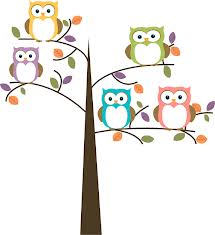 March 28, 2014Dear Parent / Guardian,Your child is invited to take part in this lunchtime counseling group focusing on friendship issues. We will be exploring how to be a good friend, handling difficult friendship situations, and avoiding the drama. We will meet during lunchtime on Mondays and Wednesdays beginning Monday, April 7th. Because we will be meeting during lunchtime, this group will not be interfering with any academics. Students may bring their lunch from home or purchase their lunch at school as usual and bring it to the classrooms.If you have questions please contact Elise Chupp or Samantha Fitzjarrald in the Counseling Center at 285-8499 or email erchupp@bsu.edu. Thank you!Elise Chupp						Samantha FitzjarraldHigh Ability Counselor				Counseling InternPlease return the attached slip by Friday, April 4, 2014 to the Counseling Center only if you DO NOT want your child to participate.I, ____________________________ would rather my child  ____________________________ 	         Parent/Guardian							   Student’s Namedoes not participate in this lunch group with the Burris Counseling Center.__________________________________			_______________Signature of Parent/Guardian					Date 